Sreda, 1. 4. 2020TJA6: The Time TravellerKnjiga 119/7b: 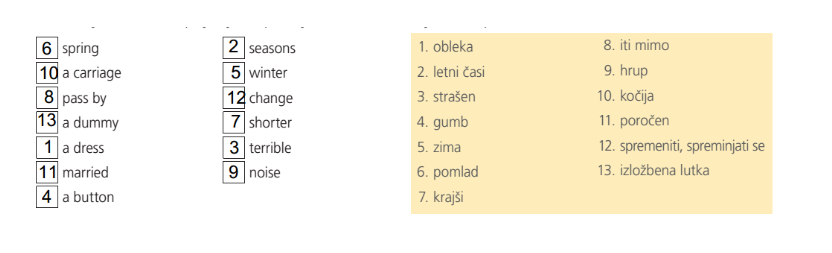 Knjiga 119/7c: Tukaj so besede, ki si jih moral prebrati namesto sličic v besedilu: 1895: window, trees, street (road/path), dress, first, white (wedding), happy, time machine. 1925: time, horses, house, kitchen, cards, daughter. Glagoli v Present Continuousu in nedoločniku:1895: is sitting – sitis looking – lookare walking – walk are riding – rideis passing – passis wearing – wearis kissing – kissis pressing – pressis travelling – travelare changing – changeis changing – changeis getting – get1925: is happening – happenaren’t riding – rideare driving – driveare making – makeis cooking – cookis playing – playis dancing - dance